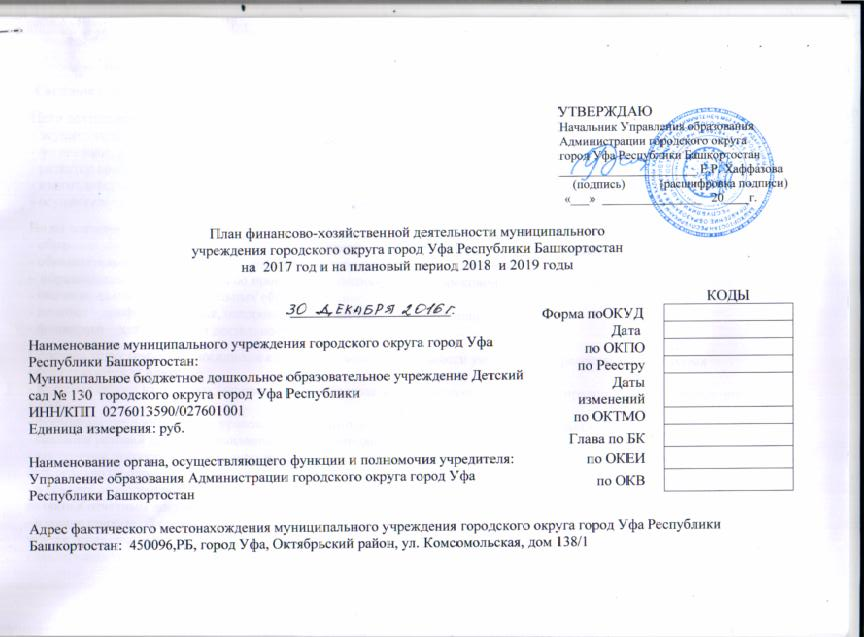 Сведения о деятельности муниципального учреждения городского округа город Уфа Республики Башкортостан Цели деятельности муниципального учреждения: - осуществление комплекса мер, направленных на сохранение и укрепление физического и психического здоровья детей;- физическое, интеллектуальное и личностное развитие: становление общечеловеческих ценностей;- развитие воображения и творческих способностей ребенка:- взаимодействие с семьей для обеспечения полноценного развития ребенка.- осуществление социальной защиты личности ребенка.Виды деятельности муниципального учреждения: - образовательная деятельность по основным общеобразовательным программам дошкольного образования;- образовательная деятельность по программам дополнительного образования;-  образовательная деятельность по программам специального (коррекционного) образования;- оказание платных дополнительных образовательных услуг;- лечебно – профилактическая, оздоровительная работа с часто болеющими детьми;- финансово – хозяйственная деятельность.Перечень услуг (работ), относящихся к основным видам деятельности учреждения, предоставление которых осуществляется за плату: - изучение спроса на платные дополнительные образовательные услуги, определение предполагаемого контингента детей;- формирование нормативно – правовой базы платных дополнительных образовательных услуг;- создание условий для предоставления платных дополнительных образовательных услуг;- заключение договоров с заказчиком на оказание платных дополнительных образовательных услуг в каждом случае персонально на определенный срок;- в течение оговоренного периода возможны дополнительные соглашения к договору по стоимости обучения. Договора являются отчетным документом и хранятся не менее 5 лет;- издание приказа об организации работы Учреждения по оказанию платных дополнительных образовательных услуг, утверждение графика работы работников, предоставляющих услуги, сметы доходов и расходов, учебных планов и т. д.- заключение трудовых соглашений со специалистами на предоставление услуг.Общая балансовая стоимость недвижимого муниципального имущества на дату составления Плана, всего:0      в том числе:закрепленного собственником имущества за учреждением на праве оперативного управления: приобретенного учреждением за счет выделенных собственником имущества учреждения средств:___________________приобретенного учреждением за счет доходов, полученных от иной приносящей доход деятельности:________________Общая балансовая стоимость движимого муниципального имущества на дату составления Плана: 1523835,8в том числе балансовая стоимость особо ценного движимого имущества: 145720,0Таблица 1 Показатели финансового состояния учреждения на «___» декабря 2017 г.(последнюю отчетную дату)Таблица 2 Показатели по поступлениям и выплатам учреждения на «___»  декабря 2017 г.Заведующий                                    __________                   Домнич М.П                                                           (подпись)              (расшифровка подписи)М.П.И.О. руководителя МКУ МУО ЦБ                                                                                                                                                   __________                  Куланчина А.А.                                                                                    (подпись)              (расшифровка подписи)М.П.Ответственный исполнитель        __________            ____ Галактионов Д.В                   237-21-17                                                           (подпись)              (расшифровка подписи)                (телефон)«_______» __________________ 20____ г.Приложение№2к  Порядку составления и утверждения плана финансово-хозяйственной деятельностибюджетных и автономных учрежденийгородского округа  город УфаРеспублики БашкортостанМБДОУ Детский сад № 130 предоставляет следующую информацию:1. Размер финансовых средств, выделенных образовательному учреждению Администрацией ГО г. Уфа РБ в 2017 году№ п/пНаименование показателяСумма, тыс. руб.1.Нефинансовые активы, всего:1523,8из них:1.1.Недвижимое имущество, всего:0,0в том числе: остаточная стоимость0,0 1.2.Особо ценное движимое имущество, всего:145,7в том числе: остаточная стоимость 01.3.Иное движимое имущество, всего: 1378,1в том числе остаточная стоимость 64,92.Финансовые активы, всего:из них:2.1.Денежные средства учреждения, всего:в том числе:денежные средства учреждения на счетахиные финансовые инструменты2.2.Дебиторская задолженность по доходам2.3.Дебиторская задолженность по расходам за счет средств бюджета городского округа город Уфа Республики Башкортостан, всего:в том числе:по выданным авансам на услуги связипо выданным авансам на транспортные услугипо выданным авансам на коммунальные услугипо выданным авансам на услуги по содержанию имуществапо выданным авансам на прочие услугипо выданным авансам на приобретение основных средствпо выданным авансам на приобретение нематериальных активовпо выданным авансам на приобретение непроизведенных активовпо выданным авансам на приобретение материальных запасовпо выданным авансам на прочие расходы2.4.Дебиторская задолженность по расходам за счет доходов, полученных от приносящей доход деятельности, всего:в том числе:по выданным авансам на услуги связипо выданным авансам на транспортные услугипо выданным авансам на коммунальные услугипо выданным авансам на услуги по содержанию имуществапо выданным авансам на прочие услугипо выданным авансам на приобретение основных средствпо выданным авансам на приобретение нематериальных активовпо выданным авансам на приобретение непроизведенных активовпо выданным авансам на приобретение материальных запасовпо выданным авансам на прочие расходы3.Обязательства, всегоиз них:3.1.Просроченная кредиторская задолженность3.2.Кредиторская задолженность по расчетам с поставщиками и подрядчиками за счет средств бюджета городского округа город Уфа Республики Башкортостан, всегов том числе:по начислениям на выплаты по оплате трудапо оплате услуг связипо оплате транспортных услугпо оплате коммунальных услугпо оплате услуг по содержанию имуществапо оплате прочих услугпо приобретению основных средствпо приобретению нематериальных активовпо приобретению непроизведенных активовпо приобретению материальных запасовпо оплате прочих расходовпо платежам в бюджетпо прочим расчетам с кредиторами3.3.Кредиторская задолженность по расчетам с поставщиками и подрядчиками за счет доходов, полученных от приносящей доход деятельности, всего:в том числе:по начислениям на выплаты по оплате трудапо оплате услуг связипо оплате транспортных услугпо оплате коммунальных услугпо оплате услуг по содержанию имуществапо оплате прочих услугпо приобретению основных средствпо приобретению нематериальных активовпо приобретению непроизведенных активовпо приобретению материальных запасовпо оплате прочих расходовпо платежам в бюджетпо прочим расчетам с кредиторамиНаименование показателяКод строкиКод по бюджетной классификации Российской Федерации (раздел, подраздел, целевая статья, вид расходов, КОСГУ)Объем финансового обеспечения, руб. (с точностью до двух знаков после запятойОбъем финансового обеспечения, руб. (с точностью до двух знаков после запятойОбъем финансового обеспечения, руб. (с точностью до двух знаков после запятойОбъем финансового обеспечения, руб. (с точностью до двух знаков после запятойОбъем финансового обеспечения, руб. (с точностью до двух знаков после запятойОбъем финансового обеспечения, руб. (с точностью до двух знаков после запятойНаименование показателяКод строкиКод по бюджетной классификации Российской Федерации (раздел, подраздел, целевая статья, вид расходов, КОСГУ)всегов том числе:в том числе:в том числе:в том числе:в том числе:Наименование показателяКод строкиКод по бюджетной классификации Российской Федерации (раздел, подраздел, целевая статья, вид расходов, КОСГУ)всегосубсидия на финансовое обеспечение выполнения муниципального заданиясубсидии на иные целисубсидии на осуществление капитальных вложенийпоступления от оказания услуг (выполнения работ) на платной основе и от иной приносящей доход деятельностипоступления от оказания услуг (выполнения работ) на платной основе и от иной приносящей доход деятельностиНаименование показателяКод строкиКод по бюджетной классификации Российской Федерации (раздел, подраздел, целевая статья, вид расходов, КОСГУ)всегосубсидия на финансовое обеспечение выполнения муниципального заданиясубсидии на иные целисубсидии на осуществление капитальных вложенийвсегоиз них гранты123456789Поступления от доходов, всего:      100х12 869 362,058 997 121,641 844 408,580,002 027 831,830,00в том числе: доходы от собственности            1100,00доходы от оказания  услуг, работ12012 789 362,058 997 121,641 844 408,581 947 831,83доходы от штрафов, пеней, иных сумм принудительного изъятия   1300,00безвозмездные поступления от наднациональных организаций, правительств иностранных государств, международных финансовых организаций    1400,00иные субсидии, предоставленные из бюджета1500,00прочие доходы 16050 000,0050 000,00доходы от операций с активами18030 000,0030 000,00Выплаты по расходам, всего:          20011 103 420,818 809 775,641 581 183,740,002 027 831,830,00в том числе на:0,00выплаты персоналу всего:2107 966 734,657 354 454,650,000,00612 280,000,00из них:  заработная плата         2115 886 666,725 496 666,72390 000,00прочие выплаты, всего:2120,00в том числе:0,00выплаты специалистам, проживающим и работающим в сельской местности и рабочих поселках212,10,00другие выплаты212,20,00пособие по уходу за ребенком до 3 лет212,31 000,001 000,00начисления на выплаты по оплате труда2132 079 067,931 856 787,93222 280,00оплата работ, услуг,  всего2200701/01Б/01/420902 994 449,501 387 984,331 156 372,650,00450 092,520,00из них: 0701/01Б/01/420900,00услуги связи             2210701/01Б/01/4209029 995,005 995,0024 000,00транспортные услуги      2220701/01Б/01/420900,00коммунальные услуги      2230701/01Б/01/420901 608 872,86970 161,03483 880,000,00154 831,830,00в том числе0701/01Б/01/42090оплата услуг отопления223,10701/01Б/01/420901 007 175,04669 546,51324 996,7012 631,83оплата услуг печного отопления223,20701/01Б/01/420900,00оплата услуг горячего водоснабжения223,30701/01Б/01/42090150 466,4680 663,3033 603,1636 200,00оплата услуг холодного водоснабжения223,40701/01Б/01/4209058 546,029 146,0244 400,005 000,00оплата услуг потребления газа223,50701/01Б/01/420900,00оплата услуг потребления электроэнергии223,60701/01Б/01/42090331 669,56197 489,4238 180,1496 000,00оплата услуг канализации, ассенизации, водоотведения223,70701/01Б/01/4209061 015,7813 315,7842 700,005 000,00другие расходы по оплате коммунальных услуг223,80701/01Б/01/420900,00арендная плата за пользование имуществом       2240701/01Б/01/420900,00работы, услуги по содержанию имущества       2250701/01Б/01/42090940 613,85190 614,20609 499,650,00140 500,000,00в том числе0701/01Б/01/420900,00содержание в чистоте помещений, зданий, дворов, иного имущества225,10701/01Б/01/4209075 428,8963 428,8912 000,00текущий ремонт (ремонт)225,20701/01Б/01/4209041 832,5731 832,5710 000,00капитальный ремонт225,30701/01Б/01/42090609 499,65609 499,65противопожарные мероприятия, связанные с содержанием имущества225,40701/01Б/01/4209025 500,0025 500,00пусконаладочные работы225,50701/01Б/01/420900,00другие расходы по содержанию имущества225,60701/01Б/01/42090188 352,7495 352,7493 000,00прочие работы, услуги    2260701/01Б/01/42090414 967,79221 214,1062 993,000,00130 760,690,00из них:0701/01Б/01/420900,00научно-исследовательские, опытно-конструкторские, услуги по типовому проектированию226,10701/01Б/01/420900,00услуги по разработке схем территориального планирования, градостроительных и технических регламентов, градостроительное зонирование, планировке территорий226,20701/01Б/01/420900,00проектно-изыскательные работы226,30701/01Б/01/420900,00монтажные работы226,40701/01Б/01/420907 000,007 000,00услуги по охране (в том числе вневедомственной и пожарной)226,50701/01Б/01/4209028 964,4023 964,405 000,00услуги по страхованию226,60701/01Б/01/420900,00услуги в области информационных технологий226,70701/01Б/01/4209030 000,0030 000,00типографские работы, услуги226,80701/01Б/01/420900,00медицинские услуги, и санитарно-эпидемиологические работы и услуги (не связанные с содержанием имущества)226,90701/01Б/01/4209031 649,1321 649,1310 000,00иные работы и услуги226,100701/01Б/01/42090317 354,26175 600,5762 993,0078 760,69социальное обеспечение,  всего2300701/01Б/01/420900,00из них:                  0701/01Б/01/420900,00пособия по социальной    помощи населению2310701/01Б/01/420900,00пенсии, пособия, выплачиваемые организациями сектора государственного управления               2320701/01Б/01/420900,00прочие расходы, всего2400701/01Б/01/42090142 236,6667 336,660,000,0074 900,000,00из них:0701/01Б/01/420900,00уплата налогов (включаемых в состав расходов), государственных пошлин и сборов, разного рода платежей в бюджеты всех уровней240,10701/01Б/01/4209084 620,8136 120,810,000,0048 500,000,00в том числе0701/01Б/01/420900,00уплата налогов, входящих в группу налога на имущества240.1.10701/01Б/01/4209017 396,0017 396,00уплата иных налогов240.1.20701/01Б/01/4209011 886,224 886,227 000,00уплата штрафов, пеней за несвоевременную уплату налогов и сборов, экономические санкции240.1.30701/01Б/01/4209055 338,5913 838,5941 500,00выплата стипендий240,20701/01Б/01/420900,00возмещение убытков и вреда, судебных издержек240,30701/01Б/01/420900,00выплата денежных компенсаций, надбавок, иных выплат240,40701/01Б/01/420900,00иные расходы, относящиеся к прочим240,50701/01Б/01/4209057 615,8531 215,8526 400,00пособия по социальной    помощи населению2621004/01Б/01/73010424 811,09424 811,09Расходы по приобретению нефинансовых активов, всего:           3000701/01Б/01/420901 341 130,15187 346,00263 224,840,00890 559,310,00из них:                  0701/01Б/01/420900,00увеличение стоимости основных средств3100701/01Б/01/42090216 300,00137 500,000,000,000,00в том числе0701/01Б/01/420900,00увеличение стоимости основных средств, осуществляемое в рамках бюджетных инвестиций310,10701/01Б/01/420900,00иные расходы, связанные с увеличением стоимости основных средств 310,20701/01Б/01/42090113 800,0035 000,0078 800,00иные расходы, связанные с увеличением стоимости основных средств 310,20701/01Б/01/73030102 500,00102 500,00увеличение стоимости нематериальных активов3200701/01Б/01/420900,00увеличение стоимости непроизведенных активов3300701/01Б/01/420900,00увеличение стоимости материальных запасов3400701/01Б/01/420901 124 830,1549 846,00263 224,840,00811 759,310,00из них:0701/01Б/01/420900,00медикаменты и перевязочные средства340,10701/01Б/01/420900,00продукты питания340,20701/01Б/01/42090830 775,24100 735,93730 039,31компенсация части родительской платы340.20701/01Б/01/73010162 488,91162 488,91иные расходы, связанные с увеличением стоимости материальных запасов340,30701/01Б/01/42090131 566,0049 846,0081 720,00Поступление финансовых активов, всего:           400х0,00из них:                  0,00увеличение остатков средств4100,00прочие поступления4200,00Выбытие финансовых активов, всего:5000,00из них:0,00уменьшение остатков средств5100,00прочие выбытия5200,00Остаток средств на начало года600х202 445,21202 445,21Остаток средств на конец года700х158 986,02158 986,02Остаток средств на конец года700х0,00          (дата утверждения)          (дата утверждения)          (дата утверждения)СВЕДЕНИЯСВЕДЕНИЯСВЕДЕНИЯСВЕДЕНИЯСВЕДЕНИЯСВЕДЕНИЯ    ОБ  ОПЕРАЦИЯХ С  СУБСИДИЯМИ НА ИНЫЕ ЦЕЛИ, ПРЕДОСТАВЛЕННЫМИ МУНИЦИПАЛЬНОМУ  УЧРЕЖДЕНИЮ ЗА 2017 Г.    ОБ  ОПЕРАЦИЯХ С  СУБСИДИЯМИ НА ИНЫЕ ЦЕЛИ, ПРЕДОСТАВЛЕННЫМИ МУНИЦИПАЛЬНОМУ  УЧРЕЖДЕНИЮ ЗА 2017 Г.    ОБ  ОПЕРАЦИЯХ С  СУБСИДИЯМИ НА ИНЫЕ ЦЕЛИ, ПРЕДОСТАВЛЕННЫМИ МУНИЦИПАЛЬНОМУ  УЧРЕЖДЕНИЮ ЗА 2017 Г.    ОБ  ОПЕРАЦИЯХ С  СУБСИДИЯМИ НА ИНЫЕ ЦЕЛИ, ПРЕДОСТАВЛЕННЫМИ МУНИЦИПАЛЬНОМУ  УЧРЕЖДЕНИЮ ЗА 2017 Г.    ОБ  ОПЕРАЦИЯХ С  СУБСИДИЯМИ НА ИНЫЕ ЦЕЛИ, ПРЕДОСТАВЛЕННЫМИ МУНИЦИПАЛЬНОМУ  УЧРЕЖДЕНИЮ ЗА 2017 Г.    ОБ  ОПЕРАЦИЯХ С  СУБСИДИЯМИ НА ИНЫЕ ЦЕЛИ, ПРЕДОСТАВЛЕННЫМИ МУНИЦИПАЛЬНОМУ  УЧРЕЖДЕНИЮ ЗА 2017 Г.    ОБ  ОПЕРАЦИЯХ С  СУБСИДИЯМИ НА ИНЫЕ ЦЕЛИ, ПРЕДОСТАВЛЕННЫМИ МУНИЦИПАЛЬНОМУ  УЧРЕЖДЕНИЮ ЗА 2017 Г.    ОБ  ОПЕРАЦИЯХ С  СУБСИДИЯМИ НА ИНЫЕ ЦЕЛИ, ПРЕДОСТАВЛЕННЫМИ МУНИЦИПАЛЬНОМУ  УЧРЕЖДЕНИЮ ЗА 2017 Г.    ОБ  ОПЕРАЦИЯХ С  СУБСИДИЯМИ НА ИНЫЕ ЦЕЛИ, ПРЕДОСТАВЛЕННЫМИ МУНИЦИПАЛЬНОМУ  УЧРЕЖДЕНИЮ ЗА 2017 Г.    ОБ  ОПЕРАЦИЯХ С  СУБСИДИЯМИ НА ИНЫЕ ЦЕЛИ, ПРЕДОСТАВЛЕННЫМИ МУНИЦИПАЛЬНОМУ  УЧРЕЖДЕНИЮ ЗА 2017 Г.    ОБ  ОПЕРАЦИЯХ С  СУБСИДИЯМИ НА ИНЫЕ ЦЕЛИ, ПРЕДОСТАВЛЕННЫМИ МУНИЦИПАЛЬНОМУ  УЧРЕЖДЕНИЮ ЗА 2017 Г.    ОБ  ОПЕРАЦИЯХ С  СУБСИДИЯМИ НА ИНЫЕ ЦЕЛИ, ПРЕДОСТАВЛЕННЫМИ МУНИЦИПАЛЬНОМУ  УЧРЕЖДЕНИЮ ЗА 2017 Г.    ОБ  ОПЕРАЦИЯХ С  СУБСИДИЯМИ НА ИНЫЕ ЦЕЛИ, ПРЕДОСТАВЛЕННЫМИ МУНИЦИПАЛЬНОМУ  УЧРЕЖДЕНИЮ ЗА 2017 Г.    ОБ  ОПЕРАЦИЯХ С  СУБСИДИЯМИ НА ИНЫЕ ЦЕЛИ, ПРЕДОСТАВЛЕННЫМИ МУНИЦИПАЛЬНОМУ  УЧРЕЖДЕНИЮ ЗА 2017 Г.    ОБ  ОПЕРАЦИЯХ С  СУБСИДИЯМИ НА ИНЫЕ ЦЕЛИ, ПРЕДОСТАВЛЕННЫМИ МУНИЦИПАЛЬНОМУ  УЧРЕЖДЕНИЮ ЗА 2017 Г.    ОБ  ОПЕРАЦИЯХ С  СУБСИДИЯМИ НА ИНЫЕ ЦЕЛИ, ПРЕДОСТАВЛЕННЫМИ МУНИЦИПАЛЬНОМУ  УЧРЕЖДЕНИЮ ЗА 2017 Г.    ОБ  ОПЕРАЦИЯХ С  СУБСИДИЯМИ НА ИНЫЕ ЦЕЛИ, ПРЕДОСТАВЛЕННЫМИ МУНИЦИПАЛЬНОМУ  УЧРЕЖДЕНИЮ ЗА 2017 Г.    ОБ  ОПЕРАЦИЯХ С  СУБСИДИЯМИ НА ИНЫЕ ЦЕЛИ, ПРЕДОСТАВЛЕННЫМИ МУНИЦИПАЛЬНОМУ  УЧРЕЖДЕНИЮ ЗА 2017 Г.    ОБ  ОПЕРАЦИЯХ С  СУБСИДИЯМИ НА ИНЫЕ ЦЕЛИ, ПРЕДОСТАВЛЕННЫМИ МУНИЦИПАЛЬНОМУ  УЧРЕЖДЕНИЮ ЗА 2017 Г.    ОБ  ОПЕРАЦИЯХ С  СУБСИДИЯМИ НА ИНЫЕ ЦЕЛИ, ПРЕДОСТАВЛЕННЫМИ МУНИЦИПАЛЬНОМУ  УЧРЕЖДЕНИЮ ЗА 2017 Г.    ОБ  ОПЕРАЦИЯХ С  СУБСИДИЯМИ НА ИНЫЕ ЦЕЛИ, ПРЕДОСТАВЛЕННЫМИ МУНИЦИПАЛЬНОМУ  УЧРЕЖДЕНИЮ ЗА 2017 Г.КОДЫКОДЫот "     "  ____декабря___  2017 г.от "     "  ____декабря___  2017 г.от "     "  ____декабря___  2017 г.от "     "  ____декабря___  2017 г.от "     "  ____декабря___  2017 г.от "     "  ____декабря___  2017 г.от "     "  ____декабря___  2017 г.от "     "  ____декабря___  2017 г.от "     "  ____декабря___  2017 г.от "     "  ____декабря___  2017 г.от "     "  ____декабря___  2017 г.от "     "  ____декабря___  2017 г.от "     "  ____декабря___  2017 г.                    Дата            по ОКПОМуниципальное УчреждениеМуниципальное УчреждениеМуниципальное УчреждениеМуниципальное бюджетное дошкольное образовательное учреждение  «Детский сад  №130» Октябрьского района городского округа город  Уфа Республики БашкортостанМуниципальное бюджетное дошкольное образовательное учреждение  «Детский сад  №130» Октябрьского района городского округа город  Уфа Республики БашкортостанМуниципальное бюджетное дошкольное образовательное учреждение  «Детский сад  №130» Октябрьского района городского округа город  Уфа Республики БашкортостанМуниципальное бюджетное дошкольное образовательное учреждение  «Детский сад  №130» Октябрьского района городского округа город  Уфа Республики БашкортостанМуниципальное бюджетное дошкольное образовательное учреждение  «Детский сад  №130» Октябрьского района городского округа город  Уфа Республики БашкортостанМуниципальное бюджетное дошкольное образовательное учреждение  «Детский сад  №130» Октябрьского района городского округа город  Уфа Республики БашкортостанМуниципальное бюджетное дошкольное образовательное учреждение  «Детский сад  №130» Октябрьского района городского округа город  Уфа Республики БашкортостанМуниципальное бюджетное дошкольное образовательное учреждение  «Детский сад  №130» Октябрьского района городского округа город  Уфа Республики БашкортостанМуниципальное бюджетное дошкольное образовательное учреждение  «Детский сад  №130» Октябрьского района городского округа город  Уфа Республики БашкортостанМуниципальное бюджетное дошкольное образовательное учреждение  «Детский сад  №130» Октябрьского района городского округа город  Уфа Республики БашкортостанМуниципальное бюджетное дошкольное образовательное учреждение  «Детский сад  №130» Октябрьского района городского округа город  Уфа Республики БашкортостанМуниципальное бюджетное дошкольное образовательное учреждение  «Детский сад  №130» Октябрьского района городского округа город  Уфа Республики БашкортостанМуниципальное бюджетное дошкольное образовательное учреждение  «Детский сад  №130» Октябрьского района городского округа город  Уфа Республики БашкортостанМуниципальное бюджетное дошкольное образовательное учреждение  «Детский сад  №130» Октябрьского района городского округа город  Уфа Республики БашкортостанМуниципальное бюджетное дошкольное образовательное учреждение  «Детский сад  №130» Октябрьского района городского округа город  Уфа Республики БашкортостанМуниципальное бюджетное дошкольное образовательное учреждение  «Детский сад  №130» Октябрьского района городского округа город  Уфа Республики Башкортостан            по ОКПОИНН / КППИНН / КППИНН / КПП027601359002760135900276013590027601001027601001027601001027601001027601001     Дата представления предыдущих Сведений     Дата представления предыдущих Сведений     Дата представления предыдущих Сведений     Дата представления предыдущих СведенийНаименование бюджета Наименование бюджета Наименование бюджета           по ОКАТОНаименование органа, осуществляющего Наименование органа, осуществляющего Наименование органа, осуществляющего Наименование органа, осуществляющего Управление Образования Администрации ГО г. Уфа РБ Управление Образования Администрации ГО г. Уфа РБ Управление Образования Администрации ГО г. Уфа РБ Управление Образования Администрации ГО г. Уфа РБ Управление Образования Администрации ГО г. Уфа РБ Управление Образования Администрации ГО г. Уфа РБ Управление Образования Администрации ГО г. Уфа РБ Управление Образования Администрации ГО г. Уфа РБ Управление Образования Администрации ГО г. Уфа РБ Управление Образования Администрации ГО г. Уфа РБ Управление Образования Администрации ГО г. Уфа РБ Управление Образования Администрации ГО г. Уфа РБ Управление Образования Администрации ГО г. Уфа РБ Управление Образования Администрации ГО г. Уфа РБ Управление Образования Администрации ГО г. Уфа РБ Управление Образования Администрации ГО г. Уфа РБ       Глава по БКфункции и полномочия учредителяфункции и полномочия учредителяфункции и полномочия учредителяфункции и полномочия учредителяУправление Образования Администрации ГО г. Уфа РБ Управление Образования Администрации ГО г. Уфа РБ Управление Образования Администрации ГО г. Уфа РБ Управление Образования Администрации ГО г. Уфа РБ Управление Образования Администрации ГО г. Уфа РБ Управление Образования Администрации ГО г. Уфа РБ Управление Образования Администрации ГО г. Уфа РБ Управление Образования Администрации ГО г. Уфа РБ Управление Образования Администрации ГО г. Уфа РБ Управление Образования Администрации ГО г. Уфа РБ Управление Образования Администрации ГО г. Уфа РБ Управление Образования Администрации ГО г. Уфа РБ Управление Образования Администрации ГО г. Уфа РБ Управление Образования Администрации ГО г. Уфа РБ Управление Образования Администрации ГО г. Уфа РБ Управление Образования Администрации ГО г. Уфа РБ       Глава по БКНаименование органа, осуществляющего Наименование органа, осуществляющего Наименование органа, осуществляющего Наименование органа, осуществляющего Управление Образования Администрации ГО г. Уфа РБ Управление Образования Администрации ГО г. Уфа РБ Управление Образования Администрации ГО г. Уфа РБ Управление Образования Администрации ГО г. Уфа РБ Управление Образования Администрации ГО г. Уфа РБ Управление Образования Администрации ГО г. Уфа РБ Управление Образования Администрации ГО г. Уфа РБ Управление Образования Администрации ГО г. Уфа РБ Управление Образования Администрации ГО г. Уфа РБ Управление Образования Администрации ГО г. Уфа РБ Управление Образования Администрации ГО г. Уфа РБ Управление Образования Администрации ГО г. Уфа РБ Управление Образования Администрации ГО г. Уфа РБ Управление Образования Администрации ГО г. Уфа РБ Управление Образования Администрации ГО г. Уфа РБ Управление Образования Администрации ГО г. Уфа РБ ведение лицевого счета по иным субсидиямведение лицевого счета по иным субсидиямведение лицевого счета по иным субсидиямведение лицевого счета по иным субсидиямУправление Образования Администрации ГО г. Уфа РБ Управление Образования Администрации ГО г. Уфа РБ Управление Образования Администрации ГО г. Уфа РБ Управление Образования Администрации ГО г. Уфа РБ Управление Образования Администрации ГО г. Уфа РБ Управление Образования Администрации ГО г. Уфа РБ Управление Образования Администрации ГО г. Уфа РБ Управление Образования Администрации ГО г. Уфа РБ Управление Образования Администрации ГО г. Уфа РБ Управление Образования Администрации ГО г. Уфа РБ Управление Образования Администрации ГО г. Уфа РБ Управление Образования Администрации ГО г. Уфа РБ Управление Образования Администрации ГО г. Уфа РБ Управление Образования Администрации ГО г. Уфа РБ Управление Образования Администрации ГО г. Уфа РБ Управление Образования Администрации ГО г. Уфа РБ Единица измерения: руб (с точностью до второго десятичного знака)Единица измерения: руб (с точностью до второго десятичного знака)Единица измерения: руб (с точностью до второго десятичного знака)Единица измерения: руб (с точностью до второго десятичного знака)Единица измерения: руб (с точностью до второго десятичного знака)Единица измерения: руб (с точностью до второго десятичного знака)Единица измерения: руб (с точностью до второго десятичного знака)Единица измерения: руб (с точностью до второго десятичного знака)Единица измерения: руб (с точностью до второго десятичного знака)            по ОКЕИ               по ОКВ383383    (наименование иностранной валюты)Наименование субсидииНаименование субсидииНаименование субсидииНаименование субсидииНаименование субсидииКод субсидииКод субсидииКод КОСГУКод КОСГУКод КОСГУКод КОСГУРазрешенный к использованию остаток субсидии прошлых лет на начало 2017 г.Разрешенный к использованию остаток субсидии прошлых лет на начало 2017 г.Разрешенный к использованию остаток субсидии прошлых лет на начало 2017 г.Разрешенный к использованию остаток субсидии прошлых лет на начало 2017 г.ПланируемыеПланируемыеПланируемыеПланируемыеПланируемыеПланируемыеНаименование субсидииНаименование субсидииНаименование субсидииНаименование субсидииНаименование субсидииКод субсидииКод субсидииКод КОСГУКод КОСГУКод КОСГУКод КОСГУкодкодсуммасумма поступления  поступления  поступления выплатывыплатывыплаты111112233334455666777Субсидия на выплату компенсации части платы, взимаемой с родителей (законных представителей) за присмотр и уход за детьми, осваивающими образовательные программы дошкольного образования в организациях, осуществляющих образовательную деятельностьСубсидия на выплату компенсации части платы, взимаемой с родителей (законных представителей) за присмотр и уход за детьми, осваивающими образовательные программы дошкольного образования в организациях, осуществляющих образовательную деятельностьСубсидия на выплату компенсации части платы, взимаемой с родителей (законных представителей) за присмотр и уход за детьми, осваивающими образовательные программы дошкольного образования в организациях, осуществляющих образовательную деятельностьСубсидия на выплату компенсации части платы, взимаемой с родителей (законных представителей) за присмотр и уход за детьми, осваивающими образовательные программы дошкольного образования в организациях, осуществляющих образовательную деятельностьСубсидия на выплату компенсации части платы, взимаемой с родителей (законных представителей) за присмотр и уход за детьми, осваивающими образовательные программы дошкольного образования в организациях, осуществляющих образовательную деятельность00090009262,340.2262,340.2262,340.2262,340.20000587 300,00587 300,00587 300,00587 300,00587 300,00587 300,00Субсидия на погашение обоснованной кредиторской задолженностиСубсидия на погашение обоснованной кредиторской задолженностиСубсидия на погашение обоснованной кредиторской задолженностиСубсидия на погашение обоснованной кредиторской задолженностиСубсидия на погашение обоснованной кредиторской задолженности00510051223.7.223.7.223.7.223.7.0000105 900,00105 900,00105 900,00105 900,00105 900,00105 900,00Субсидия на погашение обоснованной кредиторской задолженностиСубсидия на погашение обоснованной кредиторской задолженностиСубсидия на погашение обоснованной кредиторской задолженностиСубсидия на погашение обоснованной кредиторской задолженностиСубсидия на погашение обоснованной кредиторской задолженности00010001223.1,223.6,340.2,225.3223.1,223.6,340.2,225.3223.1,223.6,340.2,225.3223.1,223.6,340.2,225.30000929 208,76929 208,76929 208,76929 208,76929 208,76929 208,76Субсидия на оплату питания обучающихся муниципальных общеобразовательных учреждений, получающих питание за счет адресной дотации, оплату питания воспитанников муниципальных дошкольных образовательных учреждений, для родителей (законных представителей) которых установлены льготы по плате, взимаемой с родителей (законныз представителей) за присмотр и уход за детьмиСубсидия на оплату питания обучающихся муниципальных общеобразовательных учреждений, получающих питание за счет адресной дотации, оплату питания воспитанников муниципальных дошкольных образовательных учреждений, для родителей (законных представителей) которых установлены льготы по плате, взимаемой с родителей (законныз представителей) за присмотр и уход за детьмиСубсидия на оплату питания обучающихся муниципальных общеобразовательных учреждений, получающих питание за счет адресной дотации, оплату питания воспитанников муниципальных дошкольных образовательных учреждений, для родителей (законных представителей) которых установлены льготы по плате, взимаемой с родителей (законныз представителей) за присмотр и уход за детьмиСубсидия на оплату питания обучающихся муниципальных общеобразовательных учреждений, получающих питание за счет адресной дотации, оплату питания воспитанников муниципальных дошкольных образовательных учреждений, для родителей (законных представителей) которых установлены льготы по плате, взимаемой с родителей (законныз представителей) за присмотр и уход за детьмиСубсидия на оплату питания обучающихся муниципальных общеобразовательных учреждений, получающих питание за счет адресной дотации, оплату питания воспитанников муниципальных дошкольных образовательных учреждений, для родителей (законных представителей) которых установлены льготы по плате, взимаемой с родителей (законныз представителей) за присмотр и уход за детьми00110011226.10, 340,2226.10, 340,2226.10, 340,2226.10, 340,2000075 499,5575 499,5575 499,5575 499,5575 499,5575 499,55Субсидия на исполнение судебных актовСубсидия на исполнение судебных актовСубсидия на исполнение судебных актовСубсидия на исполнение судебных актовСубсидия на исполнение судебных актов00230023225,3225,3225,3225,30000146 500,27146 500,27146 500,27146 500,27146 500,27146 500,27ВсегоВсего1844408,61844408,61844408,61844408,61844408,61844408,6Номер страницыЗаведующий                          ________________________         Домнич М.П.                                                                              (подпись)                               (расшифровка подписи)                                                                                                                              М.П.Заведующий                          ________________________         Домнич М.П.                                                                              (подпись)                               (расшифровка подписи)                                                                                                                              М.П.Заведующий                          ________________________         Домнич М.П.                                                                              (подпись)                               (расшифровка подписи)                                                                                                                              М.П.Заведующий                          ________________________         Домнич М.П.                                                                              (подпись)                               (расшифровка подписи)                                                                                                                              М.П.Заведующий                          ________________________         Домнич М.П.                                                                              (подпись)                               (расшифровка подписи)                                                                                                                              М.П.Заведующий                          ________________________         Домнич М.П.                                                                              (подпись)                               (расшифровка подписи)                                                                                                                              М.П.Заведующий                          ________________________         Домнич М.П.                                                                              (подпись)                               (расшифровка подписи)                                                                                                                              М.П.Заведующий                          ________________________         Домнич М.П.                                                                              (подпись)                               (расшифровка подписи)                                                                                                                              М.П.Заведующий                          ________________________         Домнич М.П.                                                                              (подпись)                               (расшифровка подписи)                                                                                                                              М.П.Всего страницОТМЕТКА ОРГАНА, ОСУЩЕСТВЛЯЮЩЕГО ВЕДЕНИЕ ЛИЦЕВОГО СЧЕТА,ОТМЕТКА ОРГАНА, ОСУЩЕСТВЛЯЮЩЕГО ВЕДЕНИЕ ЛИЦЕВОГО СЧЕТА,ОТМЕТКА ОРГАНА, ОСУЩЕСТВЛЯЮЩЕГО ВЕДЕНИЕ ЛИЦЕВОГО СЧЕТА,ОТМЕТКА ОРГАНА, ОСУЩЕСТВЛЯЮЩЕГО ВЕДЕНИЕ ЛИЦЕВОГО СЧЕТА,ОТМЕТКА ОРГАНА, ОСУЩЕСТВЛЯЮЩЕГО ВЕДЕНИЕ ЛИЦЕВОГО СЧЕТА,И.О.руководителя МКУ МУО  ЦБ  ______________________       ___ Куланчина А.А.__И.О.руководителя МКУ МУО  ЦБ  ______________________       ___ Куланчина А.А.__И.О.руководителя МКУ МУО  ЦБ  ______________________       ___ Куланчина А.А.__И.О.руководителя МКУ МУО  ЦБ  ______________________       ___ Куланчина А.А.__И.О.руководителя МКУ МУО  ЦБ  ______________________       ___ Куланчина А.А.__И.О.руководителя МКУ МУО  ЦБ  ______________________       ___ Куланчина А.А.__И.О.руководителя МКУ МУО  ЦБ  ______________________       ___ Куланчина А.А.__И.О.руководителя МКУ МУО  ЦБ  ______________________       ___ Куланчина А.А.__И.О.руководителя МКУ МУО  ЦБ  ______________________       ___ Куланчина А.А.__Ответственный  ____________  ____________    ____________________   __________Ответственный  ____________  ____________    ____________________   __________Ответственный  ____________  ____________    ____________________   __________Ответственный  ____________  ____________    ____________________   __________Ответственный  ____________  ____________    ____________________   __________                                                                ( подпись)                              (расшифровка подписи)                                                                ( подпись)                              (расшифровка подписи)                                                                ( подпись)                              (расшифровка подписи)                                                                ( подпись)                              (расшифровка подписи)                                                                ( подпись)                              (расшифровка подписи)                                                                ( подпись)                              (расшифровка подписи)                                                                ( подпись)                              (расшифровка подписи)                                                                ( подпись)                              (расшифровка подписи)исполнитель         (должность)      (подпись)         (расшифровка подписи)   (телефон)исполнитель         (должность)      (подпись)         (расшифровка подписи)   (телефон)исполнитель         (должность)      (подпись)         (расшифровка подписи)   (телефон)исполнитель         (должность)      (подпись)         (расшифровка подписи)   (телефон)исполнитель         (должность)      (подпись)         (расшифровка подписи)   (телефон)                                                                                                                                       М.П.Ответственный      ведущий экономист    _________          Галактионов Д.В    237-21-17                                                                                                                                       М.П.Ответственный      ведущий экономист    _________          Галактионов Д.В    237-21-17                                                                                                                                       М.П.Ответственный      ведущий экономист    _________          Галактионов Д.В    237-21-17                                                                                                                                       М.П.Ответственный      ведущий экономист    _________          Галактионов Д.В    237-21-17                                                                                                                                       М.П.Ответственный      ведущий экономист    _________          Галактионов Д.В    237-21-17                                                                                                                                       М.П.Ответственный      ведущий экономист    _________          Галактионов Д.В    237-21-17                                                                                                                                       М.П.Ответственный      ведущий экономист    _________          Галактионов Д.В    237-21-17                                                                                                                                       М.П.Ответственный      ведущий экономист    _________          Галактионов Д.В    237-21-17                                                                                                                                       М.П.Ответственный      ведущий экономист    _________          Галактионов Д.В    237-21-17                                                                                                                                       М.П.Ответственный      ведущий экономист    _________          Галактионов Д.В    237-21-17" __________ "   _________________________________  201   г." __________ "   _________________________________  201   г." __________ "   _________________________________  201   г." __________ "   _________________________________  201   г." __________ "   _________________________________  201   г.исполнитель                           (должность)                    (подпись)             (расшифровка подписи)    (телефон)исполнитель                           (должность)                    (подпись)             (расшифровка подписи)    (телефон)исполнитель                           (должность)                    (подпись)             (расшифровка подписи)    (телефон)исполнитель                           (должность)                    (подпись)             (расшифровка подписи)    (телефон)исполнитель                           (должность)                    (подпись)             (расшифровка подписи)    (телефон)исполнитель                           (должность)                    (подпись)             (расшифровка подписи)    (телефон)исполнитель                           (должность)                    (подпись)             (расшифровка подписи)    (телефон)исполнитель                           (должность)                    (подпись)             (расшифровка подписи)    (телефон)исполнитель                           (должность)                    (подпись)             (расшифровка подписи)    (телефон)исполнитель                           (должность)                    (подпись)             (расшифровка подписи)    (телефон)№п/пСтатья расходовСумма в руб.1Всего:12869362,05из них-заработная  плата (211ст)5886666,72- начисления           (213ст)2079067,93-услуги связи          (221ст)29995,00-коммунальные услуги    (223ст)1608872,86-работы по содержанию  имущества   (225ст)940613,85-прочие работы    (226ст)414967,79- прочие  расходы(  240 ст)142236,66- расходы по приобретению активов1341130,15из них:основные средства (310ст)216300,00продукты питания  (340.2 ст)830775,24компенсация            (340.2) 162488,91иные расходы, связанные с увеличением стоимости материальных запасов  (340.3ст)131566,00